ОПШТИНА ЋУПРИЈА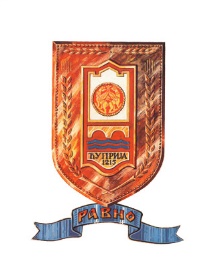 ОПШТИНСКО ВЕЋЕ ОПШТИНЕ ЋУПРИЈАКомисија за расподелу и контролу управљања средствимаБуџетског фонда за развој пољопривреде општине Ћуприја          Уз захтев подносилац прилаже:рачун за набавку предметне инвестиције на коме је јасно исказана основна цена коштања, пдв и укупна цена плаћених трошкова, од 01.01.2022. године, а издат након датума добијања решења о категоризацији;отпремница за набавку предметне инвестиције за коју је законом утврђена обавеза издавања  отпремнице; доказ о извршеном плаћању предметне инвестиције, и то: потврду о преносу средстава или извод, оверени од стране банке, а у случају када је физичко лице извршило готовинско плаћање или плаћање картицом може доставити само фискални исечак;гарантни лист, односно изјаву о саобразности за извршену набавку предметне опреме за коју је утврђена обавеза издавања гарантног листа, односно изјаву добављача да иста не подлеже обавези издавања гарантног листа;потврда о активном статусу у регистру пољопривредних газдинстава у 2023. години;извод из регистра пољопривредних газдинстава – Подаци о газдинству;извод из регистра пољопривредних газдинстава о структури биљне или сточарске производње;  фотокопија личне карте или очитана лична карта;уверење о измиреним доспелим обавезама по основу јавних прихода, издато од стране надлежног органа јединице локалне самоуправе;решење о категоризацији сеоског туристичког домаћинства - фотокопијаЗа извођење грађевинских радова потребна је још и следећа документација:окончана ситуација извођача радова (за кориснике који имају уговоре са извођачем: када је уговорен само рад без материјала или целокупна инвестиција изградње - рад и материјал) оверена од стране инвеститора, извођача радова и надзорног органа, са доказима о плаћању укупног износа инвестиције извођачу радова – налог за пренос односно оверен извод од стране банке (плаћени у целости у периоду од 01. јануара 2023.год. до дана подношења захтева);(Заокружити испред приложеног доказа)  Сва документација уз захтев прилаже се у оригиналу или овереној фотокопији, осим из тачке 10, и докумената под бројем 5, 6 и 7, који се издају из платформе - е АГРАР. Ако подносилац захтева не достави Потребну документацију – тачке 9. и 10. овог Конкурса, Комисија по службеној дужности прибавља од надлежних органа податке о чињеницама о којима се води службена евиденција у складу са законом којим се уређује општи управни поступак.Напомена: Документа која се достављају уз захтев морају да гласе на подносиоца захтева, са уредно уписаним подацима ЈМБГ, БПГ, бр. наменског рачуна и др. Ако издавалац рачуна није у систему ПДВ-а тај податак мора да буде јасно наведен на рачуну.Захтев за коришћење подстицајних средстава за унапређење економских активности на селу кроз подршку непољопривредним активностима, по основу Програма подршке за спровођење пољопривредне политике и политике руралног развоја општине Ћуприја за 2023.годинуИзјављујем под пуном законском, моралном, материјалном, кривичном и сваком другом одговорношћу да не постоји захтев за исту намену по неком другом основу (субвенције, подстицаји, донације), односно да иста инвестиција није предмет другог поступка за коришћење подстицаја, да корисник и добављач не представљају повезана лица и да су испуњене доспеле обавезе по раније одобреним инвестицијама финансираним из буџета општине Ћуприја.Изјаву прилажем као доказ о тачности података предате документације и као писану потврду прихватања свих услова Конкурса.Такође изјављујем да сам пре попуњавања обрасца исти пажљиво прочитао и разумео, као и да су сви наведени подаци тачни.       _____________________________                                                                 ___________________________________                       Датум и место                                                                                       Подносилац захтева